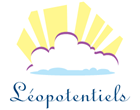 Association pour la compréhension,le soutien, l’intégration sociale et scolaired’enfants intellectuellement précocesleopotentiels.frFormulaire d’Adhésion Usagers Année 2023/2024Première adhésion :	Renouvellement :PARENTSENFANTSADHESIONSous réserve d’acceptation par le Bureau, je souhaite rejoindre l’Association Leopotentiels au titre de : Cotisation Membre : 25 €Membre bienfaiteur : je fais un don de ……. € (≥ 50€)   par chèque ou par virementL’adhésion est à renouveler du 1er au 30 septembre pour l’année scolaire suivante. POUR ADHÉRER : - Complétez le formulaire et cochez le mode de paiement :         Chèque : libellé à l'ordre de « Leopotentiels »               Adresser à : Association Leopotentiels - 13 rue Théodore Deck 68500 Guebwiller Virement : vers le compte Leopotentiels CCM GUEBWILLERPréciser impérativement dans le libellé du virement « adhésion Leopotentiels et le nom de l’adhérent »Merci de reporter ci-après le n° du virement : ...................................... Souhaitez-vous recevoir un reçu fiscal ? : …….L'association est une association à but non lucratif et d'intérêt général. À ce titre, elle bénéficie d'une déduction fiscale.Date	SignatureAUTRES COMMENTAIRESComment avez-vous connu l’Association léopotentiels ?………………………………………………………………………………………………………………………………………………………………………………………………………………………………………………………………………………………………………………………………………………………………………………………Adhérez-vous à d’autres Associations, si oui, lesquelles ? ………………………………………………………………………………………………………………………………………………………………………………………………………………………………………………………………………………………………………………………………………………………………………………………Qu’attendez-vous de notre Association ?……………………………………………………………………………………………………………………………………………………………………………………………………………………………………………………………………………………………………………………………………………………………………………………...Bulletin à compléter et à faire parvenir avec votre paiement  à l’adresse suivante :Association Léopotentiels13 rue Théodore Deck68500 GuebwillerNB : Les données que vous nous transmettez sont confidentielles et, en aucun cas ne font l'objet de transmission à des tiersPèreMèreAutre responsableNomPrénomProfessionSituation de familleAdresseCode PostalVilleTéléphonen° fixen° mobileCourrielPremierDeuxièmeTroisièmeNomPrénomDate de naissanceClasse actuelleNom de l’établissementPréciser : public/privé/autre (hors contrat, CNED..)Code postalVilleY a-t-il une prise en charge de la précocité dans l’établissement ?Saut de classeSi oui, la(les)quelle(s) ?RedoublementSi oui, quelle(s) classe (s) ?Votre enfant a-t-il passé un test de QI ?Si oui, nom du testDateNom du ProfessionnelVilleAvez-vous consulté d’autres professionnelsdans le cadre de difficultés scolaires et/ou familiales ?si oui, le(s)quel(s)Code BanqueCode GuichetNuméro de CompteClé RIBIBAN FR76 1027 8033 0000 0209 1680 19610278033000002091680196BIC CMCIFR2A